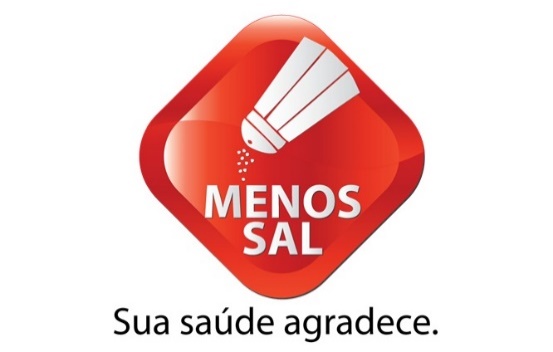 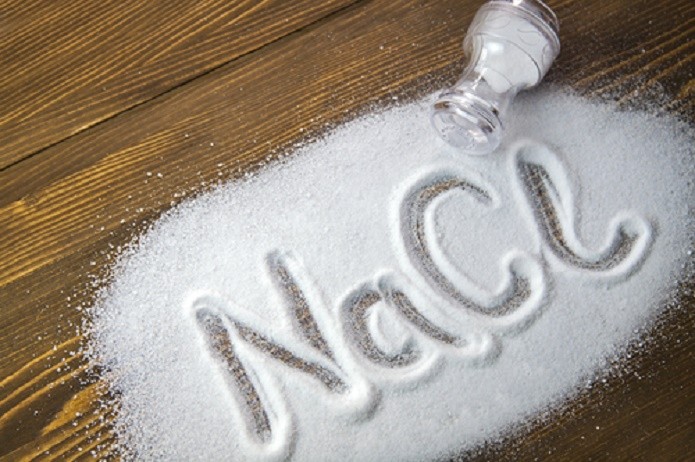 ALERTA AO SAL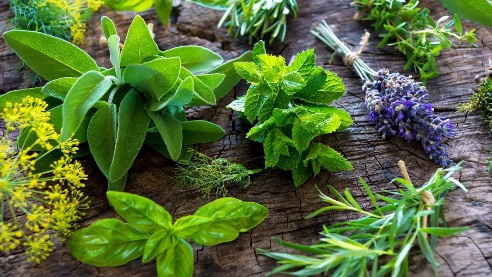 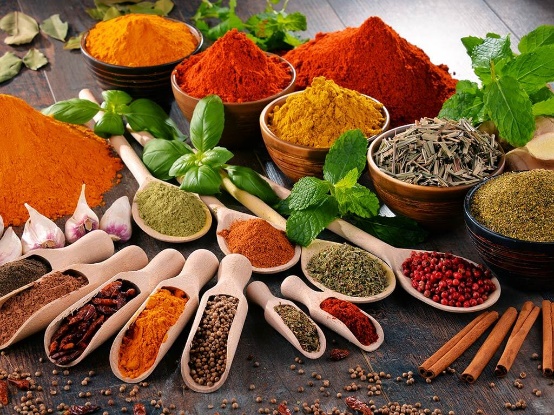 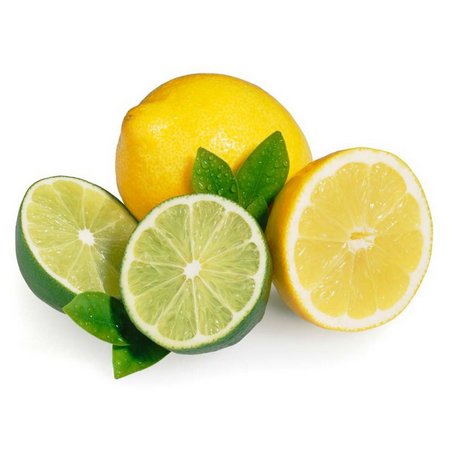 AlimentoQuantidade de Sal em 100 g de alimentoPlanta (creme vegetal para barrar)1,40 gCaldo de galinha (Knorr)59 gKetchup1,77 gMassa pimentão13 gPolpa de tomate0.15 gALERTAHipertensão, Doenças cardiovasculares, Excesso de peso,Etc…SOLUÇÃOUtilizar especiarias (pimenta,…)Utilizar ervas aromáticas (coentros, alecrim,…)LimãoLimaEtc…